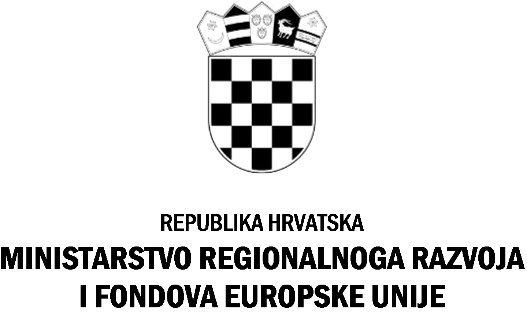 PRIJAVNI OBRAZAC zaJavni natječaj za prijam u državnu službu na neodređeno vrijeme Datum                                                                                                                       Potpis kandidata/kinje__________                                                                                                              ___________________Prijavnom obrascu obvezno priložite:životopis,dokaz o hrvatskom državljanstvu (preslika osobne iskaznice, vojne iskaznice, putovnice ili domovnice),preslika svjedodžbe (ukoliko kandidat/kinja ima višu kvalifikaciju od potrebne, nužo je da isti/a dostavi svjedodžbu o završenoj srednjoj stručnoj spremi)dokaz o radnom iskustvu na odgovarajućim poslovima, odnosno poslovima u odgovarajućoj stručnoj spremi i struci - elektronički zapis o radno-pravnom statusu, odnosno e-radna knjižica. Neće se priznati dostava Potvrde o stažu i plaći, s obzirom da ista ne sadrži potrebne podatke.PODACI O RADNOM MJESTU NA KOJE SE PRIJAVA ODNOSIPODACI O RADNOM MJESTU NA KOJE SE PRIJAVA ODNOSIPODACI O RADNOM MJESTU NA KOJE SE PRIJAVA ODNOSIPODACI O RADNOM MJESTU NA KOJE SE PRIJAVA ODNOSIBroj radnog mjesta iz Javnog natječaja:11., 17., 26. i /ili 88.:Broj radnog mjesta iz Javnog natječaja:11., 17., 26. i /ili 88.:OSOBNI PODACI KANDIDATAOSOBNI PODACI KANDIDATAOSOBNI PODACI KANDIDATAOSOBNI PODACI KANDIDATAIme:Prezime:Ime oca:Ime majke i djevojačko prezime:Datum rođenja:OIB:Stručno zvanje:Podaci za kontakt kandidata:Podaci za kontakt kandidata:Podaci za kontakt kandidata:Podaci za kontakt kandidata:Mjesto stanovanja:Ulica i k.br:Telefon:GSM:e-mail: